2022建设银行校园招聘网申模版基本信息修改信息>>姓名:秦志智证件号码:…………..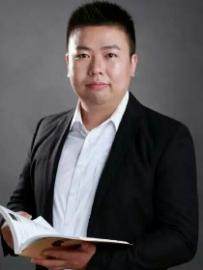 性别:男出生日期:1997-06-30民族:汉族政治面貌:群众婚姻状况:未婚健康状况:良好身高:175CM体重:80KG生源地:江苏如皋英语水平:CET-4（大学英语四级）英语考试分数:372其他外语:其他外语水平:是否学生干部:是学生干部职务:团支书移动电话:***********电子邮箱:*********学校电话:***********家庭电话:***********家庭住址:XX省XX市XX区XX省XX市XX区XX省XX市XX区XX省XX市XX区教育背景修改信息>>学习时间学校院系学历最高学历专业学位最高学位学习形式2014.09---2018.07南通大学管理学院大学本科是信息管理与信息系统管理学学士否全日制工作及社会经验修改信息>>工作时间公司职位名称职位/工作描述2017.07——2017.08建设银行南京分行银行大堂经理助理1.我在大三暑假，在建设银行南京分行参加了为期2个月的暑期实习，本网点规模20人，我的职务是大堂经理助理； 2.我的职责是：引导客户到对应柜台办理业务，协助填写单据，介绍理财产品，激活信用卡，激活手机银行，打电话邀约绑卡活动，会议迎宾和接待、引导，协助个贷客户经理录入资料，查询台账； 3.工作业绩：在2个月时间里，平均每天引导客户60人次，成功推销理财产品8笔，信用卡25户、手机银行46户、拨打电话732人次，日均成功绑卡12户，参加5次会议接待，接待领导39人次，协助个贷客户经理录入资料“房屋他项权利登记申请表”约40份；2016.07——2016.08南京东吴教育咨询有限公司会计助理1、熟悉公司财务制度、各种报销、采购、审批流程； 2、平均每天登记往来业务、填制凭证20张、登记账簿1册、制作报表1份； 3、每日检查银行存款日记账、库存现金日记账50笔左右； 4、每日核对企业银行存款日记账与银行对账单，做到账实相符； 5、定期银行进行电汇：开局增值税专用发票5次； 6、定期库存盘点、税务申报、发票购买5次每月等；家庭背景修改信息>>与本人关系姓名性别国籍出生年月工作单位政治面貌职位父亲秦龙坤男中国****.**务农群众务农母亲刘铭勤女中国****.**务农群众务农其他情况修改信息>>培训情况1、会计从业考试培训：通过培训顺利考到会计从业证； 
2、大学生职业规划培训：建立就业目标，规划大学生涯； 
3、银行技能培训：点钞、小键盘、传票翻打培训；特长及曾获得何种奖励特长：篮球和足球都有一技之长；专业方面，善于利用信息化手段，拓展自己的销售方式；奖励：南通大学校运动会5000米长跑第七名；优秀学生社团干部；本人适合从事何种工作？请结合本人具体情况加以分析。我是来自南通大学的毕业生，名字是秦志智。自小梦想进入金融系统工作，为此大学选择了信管专业，在校期间各科成绩优异，并且参与了电子商务，电子政务，大型社科调研等活动；在校期间，积极参与社团活动，加入校话剧社，担任主演，团支书等职务；以上是我的自我介绍，望领导审阅。是否有亲属在建行工作否是否具有以下情况1.是否已经与其它单位签有工作合同或协议，或在其它单位工作且尚未办清离职手续否2.是否曾被其他单位惩诫、开除、辞退否3.是否有违法、违纪或其它不良行为否4.是否患精神病、传染病及其它严重疾病否本人承诺1.我自愿申请到中国建设银行工作，以上所填内容全部属实，如与事实不符导致最终未被录用，我将承担全部责任。 同意2.在建设银行规定报到期限内，如未按时取得毕业证、学位证、就业报到证，建设银行有权不予接收。 同意